6315 S. Mason Montgomery Road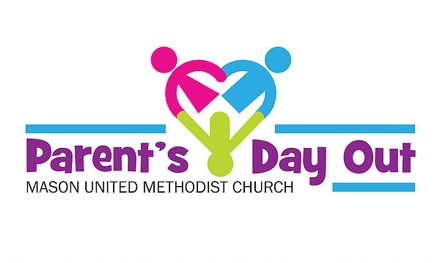 Mason, OH. 45040(513) 398-4741 tharris@masonumc.orgPhysical Form2019/2020A child will not be admitted to the Parent’s Day Out Program without this completed form, which is valid for one year from date of physician signature.This is to certify that________________________________________________(Child’s name)Has received a physical examination.  Date of examination ____________Is free from communicable disease and is in suitable condition for participation in a group care.Has had age appropriate immunizations recommended by the Ohio Department of Health:Diphtheria, Tetanus, Pertussis (D TaP) __________________Hepatitis B (Hep B) _____________________Haemophilus Influenza type b (HIB) ____________________Measles, Mumps, Rubella (MMR) ____________________Inactivated Polio ______________________Varicella __________________________Influenza ____________________________Pneumococcal Conjugate (PCV) _______________________Rotavirus _________________________Hepatitis A ______________________Other________________________Physician’s signature____________________________________________(Licensed physician signature only)Physician’s address ___________________________________________________